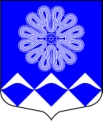 РОССИЙСКАЯ ФЕДЕРАЦИЯАДМИНИСТРАЦИЯ МУНИЦИПАЛЬНОГО ОБРАЗОВАНИЯПЧЕВСКОЕ СЕЛЬСКОЕ ПОСЕЛЕНИЕКИРИШСКОГО МУНИЦИПАЛЬНОГО РАЙОНА ЛЕНИНГРАДСКОЙ ОБЛАСТИПОСТАНОВЛЕНИЕ24 марта 2015 года                                                                                 № 25 д.ПчеваОб утверждении Порядка размещения сведений о доходах, расходах, об имуществе и обязательствах имущественного характера муниципальных служащих Администрации муниципального образования Пчевское сельское поселение Киришского муниципального района Ленинградской области и членов их семей на официальном сайте администрации Пчевское сельское поселение Киришского  муниципального района и представления этих сведений средствам массовой информации для опубликования     В соответствии с Федеральным законом от 25 декабря 2008 года № 273-ФЗ «О противодействии коррупции», Указом Президента РФ от 08 июля 2013 года № 613 «Вопросы противодействия коррупции», Администрация муниципального образования Пчевское сельское поселение Киришского муниципального района Ленинградской областиПОСТАНОВЛЯЕТ: 	1. Утвердить Порядок  размещения сведений о доходах, расходах, об имуществе и обязательствах имущественного характера муниципальных служащих Администрации муниципального образования Пчевское сельское поселение Киришского муниципального района Ленинградской области и членов их семей на официальном сайте администрации муниципального образования Пчевское сельское поселение Киришского муниципального района Ленинградской области и представления этих сведений средствам массовой информации для опубликования согласно приложению к настоящему постановлению.2. Назначить специалиста, осуществляющего кадровое обеспечение ответственным лицом за размещение сведений о доходах, расходах об имуществе и обязательствах имущественного характера муниципальных служащих и членов их семей на официальном сайте администрации муниципального образования  Пчевское сельское поселение в сети Интернет и предоставление этих сведений средствам массовой информации для опубликования.3.Считать утратившими силу постановления от 12.08.2013 № 41 «Об утверждении Порядка размещения сведений о доходах, об имуществе и обязательствах мущественного характера муниципальных служащих администрации МО Пчевское сельское поселение и членов их семей на официальном сайте администрации МО Пчевское сельское поселение в сети Интернет и предоставления этих сведений средствам массовой информации  для опубликования», от 13.10.2014 № 91 «О внесении изменении в постановление от 12.08.2013г. №41 « Об утверждении Порядка размещения сведений о доходах, об имуществе и обязательствах имущественного характера муниципальных служащих администрации МО Пчевское сельское поселение и членов их семей на официальном сайте администрации МО Пчевское сельское поселение в сети Интернет и предоставления этих сведений средствам массовой информации  для опубликования».4. Опубликовать настоящее постановление в газете «Пчевский вестник» и разместить на официальном сайте администрации  в сети Интернет.5. Настоящее постановление вступает в силу после его официального опубликования.6. Контроль за исполнением настоящего  постановления оставляю за собой.Глава администрации                                             Д.Н.ЛевашовИсп. Колобова Н.С.УТВЕРЖДЕНпостановлением администрациимуниципального образования Пчевское сельское поселениеКиришского муниципального районаЛенинградской областиОт 24.03.2015  № 25(приложение)ПОРЯДОКразмещения сведений о доходах, расходах, об имуществе и обязательствах имущественного характерамуниципальных служащих Администрации муниципального образования Пчевское сельское поселение Киришского муниципального района Ленинградской области и членов их семей на официальном сайте администрации Пчевское сельское поселение Киришского муниципального района Ленинградской области и представления этих сведений средствам массовой информации для опубликования          1. Настоящим Порядком устанавливаются обязанности специалиста, ответственного за кадровое обеспечение администрации муниципального образования Пчевское сельское поселение Киришского муниципального района Ленинградской области (далее - Администрация) по размещению сведений о доходах, расходах, об имуществе и обязательствах имущественного характера муниципальных служащих, их супругов и несовершеннолетних детей (далее - сведения о доходах, расходах,  об имуществе и обязательствах имущественного характера) на официальном сайте Администрации в сети Интернет www.pchevskoe.ru  (далее – официальный сайт). Сведения о доходах, расходах, об имуществе и обязательствах имущественного характера по решению федеральных государственных органов могут размещаться в информационно-телекоммуникационной сети «Интернет» на официальный сайтах указанных организаций. В этом случае в соответствующем разделе официального сайта федерального государственного органа дается ссылка на адрес сайта в  информационно-телекоммуникационной сети «Интернет», где указанные сведения фактически размещены.2. На официальном сайте размещаются и средствам массовой информации предоставляются для опубликования следующие сведения о доходах, расходах, об имуществе и обязательствах имущественного характера:	2.1. перечень объектов недвижимого имущества, принадлежащих муниципальному служащему, его супруге (супругу) и несовершеннолетним детям на праве собственности или находящихся в их пользовании, с указанием вида, площади и страны расположения каждого из них.	2.2. перечень транспортных средств, с указанием вида и марки, принадлежащих на праве собственности муниципальному служащему, его супруге (супругу) и несовершеннолетним детям.	2.3. декларированный годовой доход муниципального служащего, его супруги (супруга) и несовершеннолетних детей.2.4.	Сведения об источниках получения средств, за счет которых совершена сделка по приобретению земельного участка, другого объекта недвижимого имущества, транспортного средства, ценных бумаг, акций (долей участия, паев в уставных (складочных) капиталах организаций), если сумма сделки превышает общий доход муниципального служащего, а также его супруги (супруга) за три последних года, предшествующих совершению сделки.3. Сведения о доходах, расходах, об имуществе и обязательствах имущественного характера для размещения на официальном сайте Администрации и предоставления этих сведений средствам массовой информации для опубликования в связи с их запросами предоставляются муниципальным служащим в электронном и бумажном виде по форме согласно приложению к настоящему Порядку в кадровую службу Администрации. Специалист кадровой службы Администрации размещает на официальном сайте Администрации и предоставляет эти сведения средствам массовой информации для опубликования в связи с их запросами.	4. В размещаемых на официальном сайте и предоставляемых средствам массовой информации для опубликования сведениях о доходах, расходах об имуществе и обязательствах имущественного характера запрещается указывать:	4.1. иные сведения (кроме указанных в пункте 2 настоящего Порядка) о доходах муниципального служащего, его супруги (супруга) и несовершеннолетних детей, об имуществе, принадлежащем на праве собственности названным лицам, и об их обязательствах имущественного характера.	4.2. персональные данные муниципального служащего, его супруги (супруга), детей и иных членов семьи муниципального служащего.	4.3. данные, позволяющие определить место жительства, почтовый адрес, телефон и иные индивидуальные средства коммуникации муниципального служащего, его супруги (супруга), детей и иных членов семьи.4.4. данные, позволяющие определить местонахождение объектов недвижимого имущества, принадлежащих муниципальному служащему, его супруге (супругу), детям, иным членам семьи на праве собственности или находящихся в их пользовании.	4.5. информацию, отнесенную к государственной тайне или являющуюся конфиденциальной.5. Сведения о доходах, расходах, об имуществе и обязательствах имущественного характера, указанные в пункте 2 настоящего Порядка, за весь период замещения муниципальным служащим должностей, замещение которых влечет за собой размещение его сведений о доходах, об имуществе и обязательствах имущественного характера, а также сведения о доходах, об имуществе и обязательствах имущественного характера его супруги (супруга) и несовершеннолетних детей находятся на официальном сайте Администрации     и ежегодно обновляются в течение 14 рабочих дней со дня истечения срока, установленного для их подачи. 6.	Размещение на официальном сайте сведений, указанных в пункте 2 настоящего Порядка, представленных муниципальным служащим, обеспечивается Специалистом, осуществляющим кадровое обеспечение Администрации.7.	При представлении уточненных сведений о доходах, расходах, об имуществе  и обязательствах имущественного характера муниципальный служащий повторно представляет сведения о доходах, об имуществе и обязательствах имущественного характера, подлежащие размещению на официальном сайте, по форме согласно приложению к настоящему Порядку, если уточненные сведения касаются сведений, предусмотренных формой.8.	Сведения для опубликования предоставляются муниципальным служащим  в связи с запросами средств массовой информации, в случае, если запрашиваемые сведения отсутствуют на официальном сайте.9. Специалист, осуществляющий кадровое обеспечение Администрации:9.1. в 3-дневный срок со дня поступления запроса от средства массовой информации сообщает о нем муниципальному служащему, в отношении которого поступил запрос.9.2. в 7-дневный срок со дня поступления запроса от средства массовой информации обеспечивают предоставление ему сведений, указанных в пункте 2 настоящего Порядка по форме согласно приложению к настоящему Порядку, в том случае, если запрашиваемые сведения отсутствуют на официальном сайте.	10. В соответствии с законодательством Российской Федерации,  специалист, осуществляющий кадровое обеспечение Администрации несет ответственность за несоблюдение настоящего Порядка, а также за разглашение сведений, отнесенных к государственной тайне или являющихся конфиденциальными.Приложениек ПорядкуСВЕДЕНИЯо доходах, за отчетный период с 01 января по 31 декабря 20__ года,об имуществе и обязательствах имущественного характера по состоянию на конец отчетного периода, представленных муниципальным служащимАдминистрации муниципального образования Пчевское сельское поселение Киришского муниципального районаЛенинградской области ДолжностьДекларированный
годовой 
доход за
20__ год
(руб.)Сведения об источниках получения средств, за счет которых совершена сделка по приобретению земельного участка, другого объекта недвижимого имущества, транспортного средства, ценных бумаг, акций, если сумма сделки превышает общий доходмуниципального служащего, а также его супруги (супруга) за три последних года, предшествующих совершению сделкиПеречень объектов недвижимого имущества и транспортных средств,     принадлежащих на праве собственностиПеречень объектов недвижимого имущества и транспортных средств,     принадлежащих на праве собственностиПеречень объектов недвижимого имущества и транспортных средств,     принадлежащих на праве собственностиПеречень объектов недвижимого имущества и транспортных средств,     принадлежащих на праве собственностиПеречень объектов недвижимого имущества,       находящихся в пользованииПеречень объектов недвижимого имущества,       находящихся в пользованииПеречень объектов недвижимого имущества,       находящихся в пользованииДолжностьДекларированный
годовой 
доход за
20__ год
(руб.)Сведения об источниках получения средств, за счет которых совершена сделка по приобретению земельного участка, другого объекта недвижимого имущества, транспортного средства, ценных бумаг, акций, если сумма сделки превышает общий доходмуниципального служащего, а также его супруги (супруга) за три последних года, предшествующих совершению сделкиобъекты недвижимого имуществаобъекты недвижимого имуществаобъекты недвижимого имуществатранспортные 
средства
(вид,   
марка)вид     
объектов
недвижимого    
имуществаплощадь
(кв. м)страна 
расположенияДолжностьДекларированный
годовой 
доход за
20__ год
(руб.)Сведения об источниках получения средств, за счет которых совершена сделка по приобретению земельного участка, другого объекта недвижимого имущества, транспортного средства, ценных бумаг, акций, если сумма сделки превышает общий доходмуниципального служащего, а также его супруги (супруга) за три последних года, предшествующих совершению сделкивид     
объектов
недвижимого    
имущества    
<**>площадь
(кв. м)страна 
расположения
<***>транспортные 
средства
(вид,   
марка)вид     
объектов
недвижимого    
имуществаплощадь
(кв. м)страна 
расположения